通快推出超快激光器新品TruMicro 家族拓展基于不同技术平台的新型激光器创新板条技术使高能量的超短脉冲成为可能激光器波长可满足不同的需求（德国迪琴根，2022年4月27日）全球高科技公司德国通快集团（TRUMPF）在慕尼黑光博会上发布了其新一代 TruMicro 超短脉冲激光器（USP）中的两个全新系列 ——  TruMicro 6000 和 TruMicro 2000 ，这两个系列采用了新的技术平台，以提高功率和灵活性。超短脉冲激光器在电子制造业中被频繁使用，它们被用于生产印刷电路板、显示器等。 “通过我们这两个全新系列的 TruMicro 激光器，我们正在扩大我们的微加工产品组合，并提供满足市场上更高要求的解决方案，” 通快负责 TruMicro 激光器的产品经理 Steffen Rübling 说，“借助于强大的红外激光器，我们能够将 TruMicro 2000 和 TruMicro 6000 转换为绿光和紫外波长，同时保持高光束质量。这使我们能够提供最适合客户使用的 USP 激光器。新一代 TruMicro 2000 的功率为 100 W，是市面上最高功率的工业超短脉冲光纤激光器之一。TruMicro 6000 具有更高的性能，可在飞秒范围内的脉冲下提供高达 200 W的功率。” 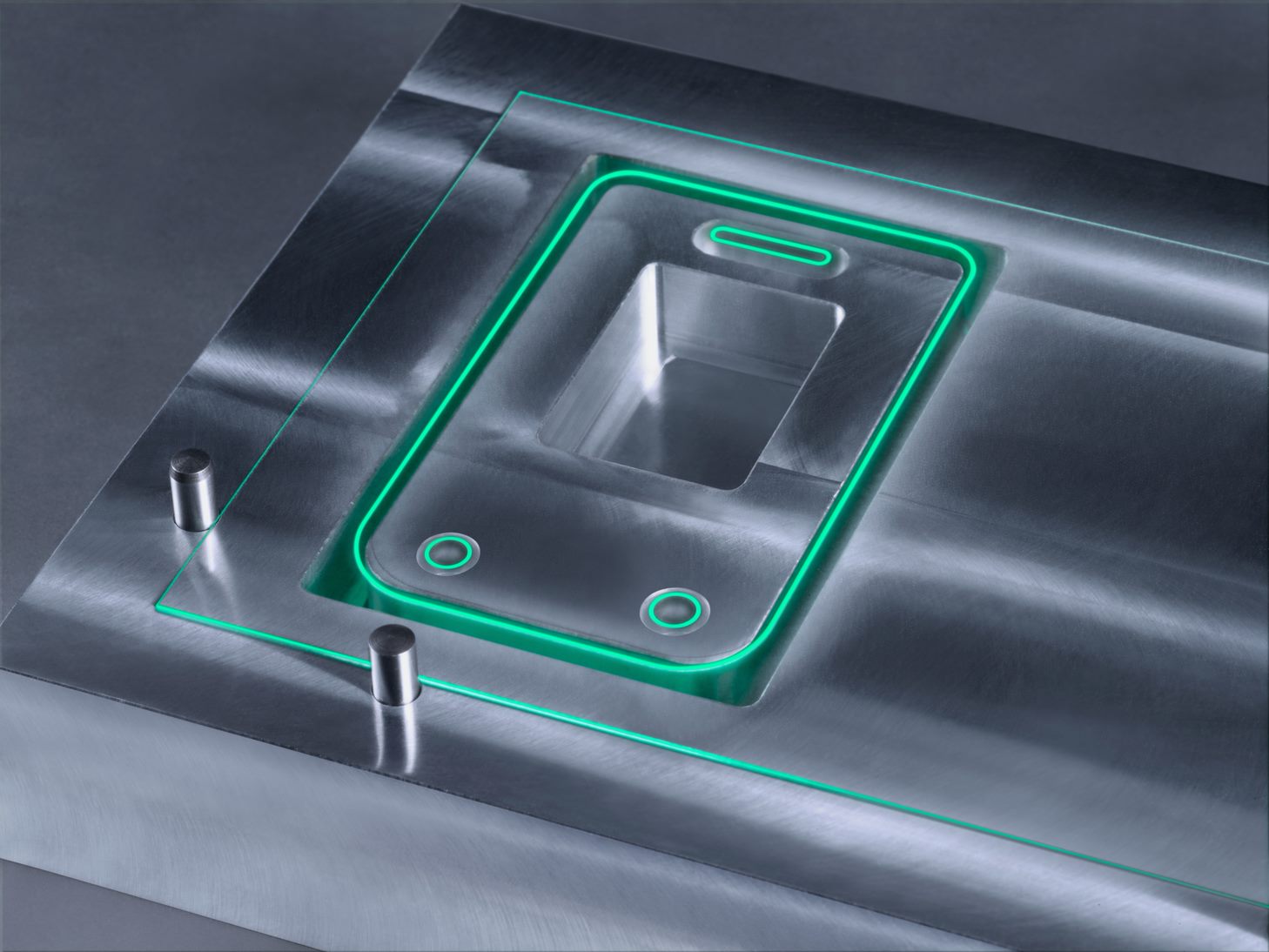 图1_使用 TruMicro 系列激光器进行冷加工不会对脆性材料产生额外热影响基于创新板条技术的 TruMicro 6000 系列基于板条技术，新一代 TruMicro 6000 可满足从切割到钻孔的不同加工需求，适用于多个行业。其增益介质因看起来像一块瓦片或板而得板条。激光穿过板条，在其两个端面之间以“之”字形穿行。板条的优点在于这种增益介质非常有利于冷却，使得高重复率的高脉冲能量成为可能。这是一种拥有几毫焦的脉冲能量的工具，可用于加工厚度达6 mm的玻璃，比如在玻璃上钻孔。超短脉冲减少了高度敏感材料的热应力。高峰值的脉冲功率水平保证了最佳质量与最大生产力相匹配。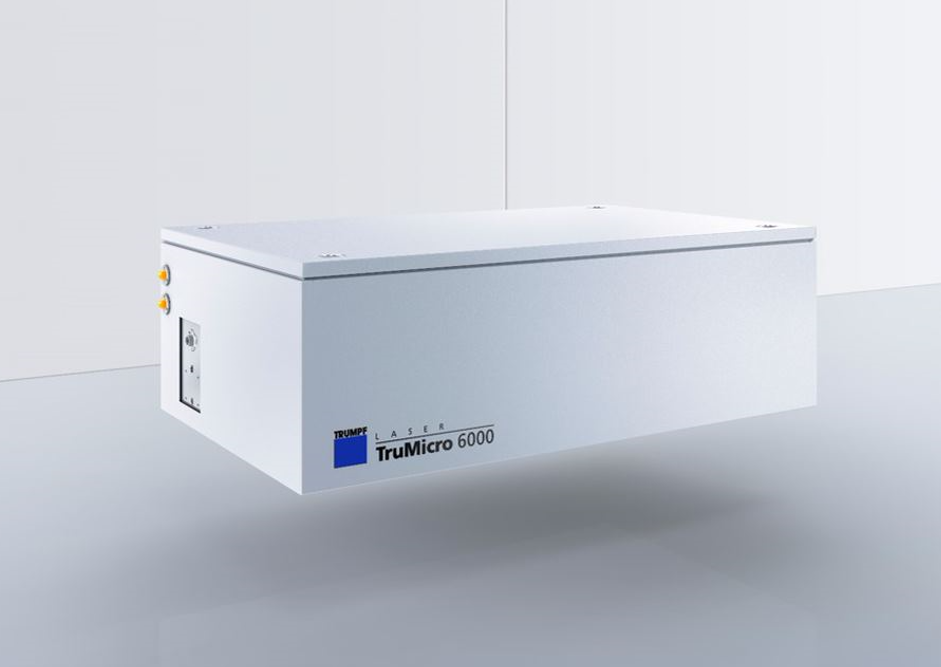 图2_基于创新板条技术的 TruMicro 6000 系列TruMicro 2000 —— 一个用途极为广泛的工具新一代 TruMicro 2000 以高达 100 W的平均输出功率在同类产品中脱颖而出。其高功率加速了加工过程。基于光纤技术的 TruMicro 2000，其参数如脉冲持续时间、重复率和脉冲能量可在几毫秒内变化调整，以适应广泛的使用情况。单个脉冲的能量和持续时间保持非常稳定。这些脉冲可用于多种用途，例如，切割高敏的医疗产品（如支架），表面结构化，以及标记从玻璃和塑料再到耐腐蚀金属等各种材料。新款 TruMicro 2000 紧凑、轻便的设计是一个优势，另一个优点是它可与 LLK-U 一起使用。LLK-U 是一种基于空芯光纤的超短脉冲激光器光缆，这种类型的光缆使超短脉冲在应用于工业领域时变得非常容易。空芯光缆使激光从光束源到加工头有一条稳定、简单的路径，然后直达工件，从而省去了复杂的光束引导装置或偏振镜。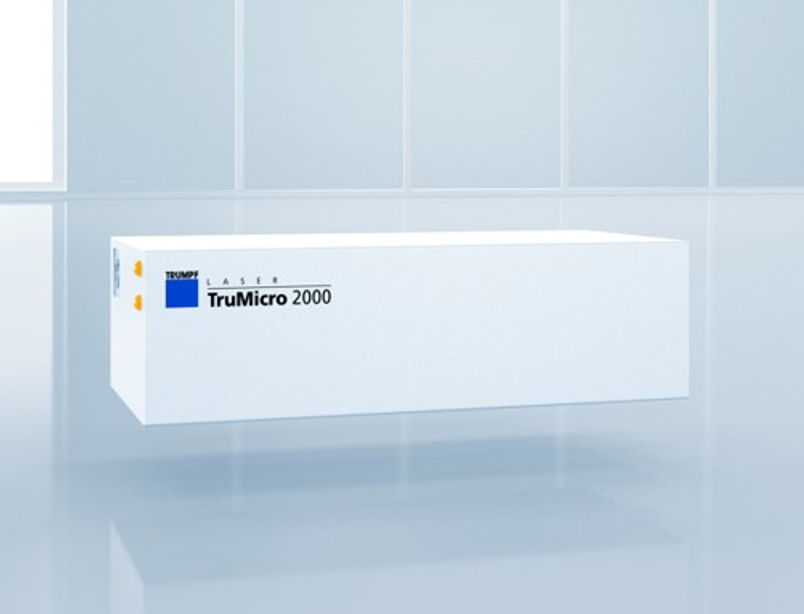      图3_TruMicro 2000 是一个用途极为广泛的工具关于通快通快集团（TRUMPF）成立于1923年，作为德国政府顾问单位参与发起了德国工业4.0战略，是德国工业4.0首批创立成员。通快长期致力于激光和机床领域，还是全球唯一一家能够供应极紫外（EUV）光刻机光源的厂商。上世纪80年代，通快在中国安装了第一台机床设备。2000年，通快在江苏太仓成立了全资子公司。目前业务涵盖汽车、电池、消费电子、医疗器械、航空航天等高端智能制造业。2020/21 财年，通快在全球范围内拥有大约14,800名员工，年销售额达35亿欧元。集团拥有80 多家子公司，其业务几乎遍及欧洲、北美、南美和亚洲所有国家。同时，通快在德国、中国、法国、英国、意大利、奥地利、瑞士、波兰、捷克、美国、墨西哥和日本都设有生产基地。更多信息，请访问公司网站：www.trumpf.cn 或关注官方微信“通快”。媒体垂询，敬请联系：通快中国激光技术刘璐电话：+86 180 5123 5586邮箱：lu.liu@trumpf.com  